MONITORUL OFICIAL AL ROMÂNIEI, PARTEA I, Nr. 50/19.I.2024 13 ANEXA Nr. 2 la procedură DECLARAȚIE DE INTERESESubsemnatul/Subsemnata, ........................................., având norma didactică de .............., la unitatea/unitățile de învățământ preuniversitar ............................................................................., CNP ......................................., domiciliul .........................................................., declar pe propria răspundere, sub sancțiunile prevăzute de Codul penal privind falsul în declarații, că în anul școlar ................ ….am următoarea încadrare și nu desfășor activități de pregătire suplimentară contra cost pentru elevii de la clasa/clasele la care predau: Activitati de predare 	Data completarii	SemnaturaANEXA Nr. 5 la procedură DOVADA DE PRIMIRE A DECLARAȚIEI DE INTERESE  Domnul/Doamna ………………………………………..........., având funcția de ………………………………………….., în unitatea de învățământ …………………………………………………………………………, a predat la data de …………………………………………..declarația de interese, prevăzută în dispozițiile Procedurii pentru completarea declarațiilor de interese de către personalul didactic de predare, aprobată prin Ordinul ministrului educației nr. 3.051/2024. Responsabil privind declarațiile de interese, ……………………………………. …………                                                                            Am primit.                                                                                                                    …………………………………………………….                                                                                                         (numele și prenumele, semnătură personal didactic)Unitatea de invatamant DisciplinaClasaAnul scolarLiceul Tehnologic Alexandru Macedonski Melinesti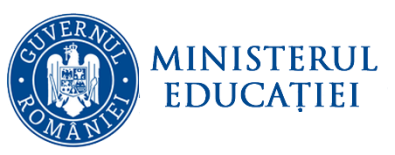 MINISTERUL EDUCAȚIEI INSPECTORATUL ŞCOLAR JUDEŢEAN DOLJLICEUL TEHNOLOGIC „ALEXANDRU MACEDONSKI”MELINEŞTI – NR. 208, COD 207385 – JUDEŢUL DOLJTel/Fax: 0251440004   E-mail: gsimelinesti@yahoo.com, contact@liceulmelinesti.ro; Web: www.liceulmelinesti.ro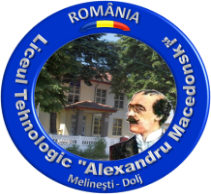 